Poziv za javnost u povodu obilježavanja Međunarodnog dana mira i nenasilja da se priključi kampanji „Zlo(upotreba) memorijalizacije u javnom prostoru“„KOJOJ ŠKOLI TREBA PRAVI TENK U SARAJEVU?“Mreža za izgradnju mira se obraća građanima i građankama s pitanjem da li je iko vodio računa o njihovom mišljenju ili emocijama kod izbora idejnog rješenja spomenika koji se planira podići u njihovom gradu, u jednom od rijetkih gradskih parkova i u blizini jedne škole?Sporno idejno rješenje spomenika namijenjenog bosanskim specijalcima Specijalnog odreda „Bosna“ (maketa na slici dole) predstavlja originalni tenk okružen sa 5 specijalaca, koji su ga zarobili, a predviđena lokacija je Alipašina ulica, u parku iza Druge gimnazije.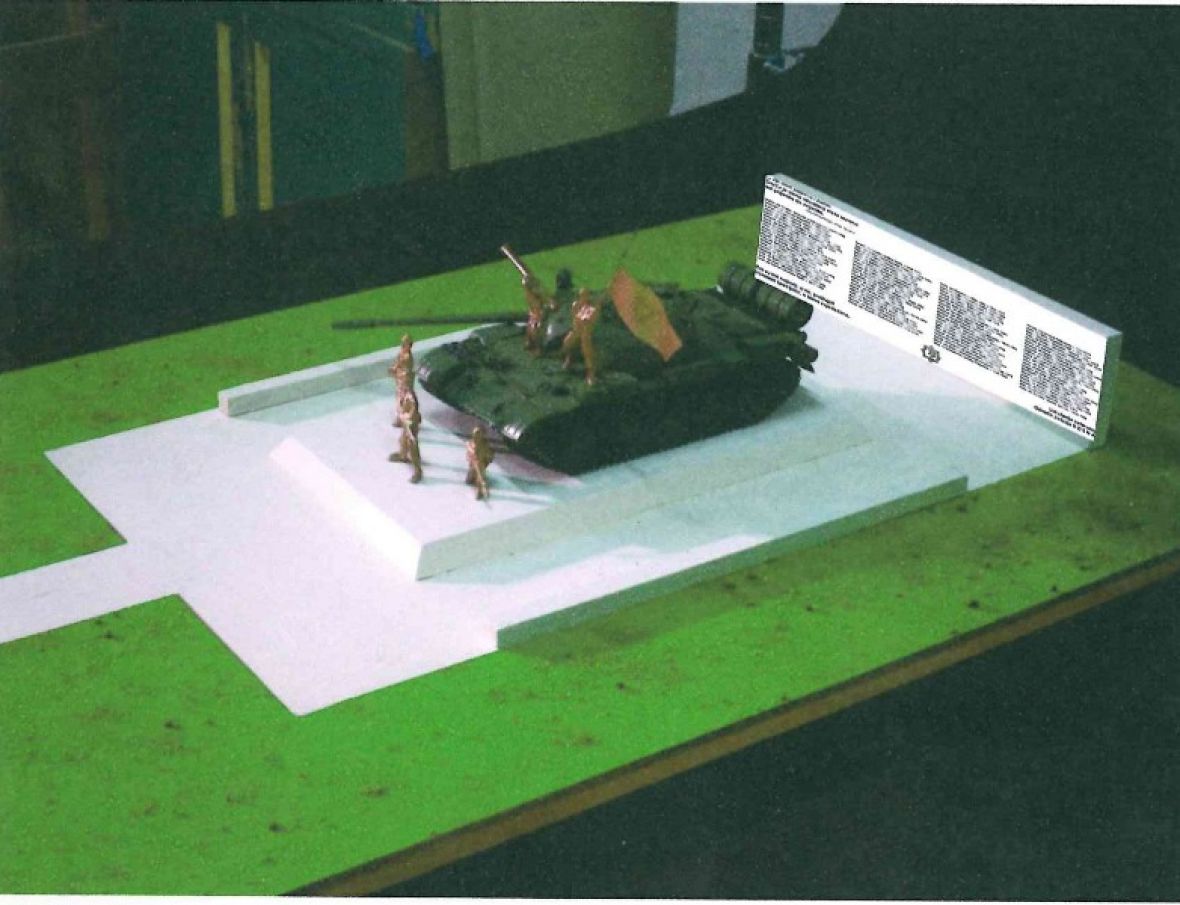 Mreža za izgradnju mira koja okuplja oko 120 organizacija i škola s prostora cijele Bosne i Hercegovine koje su se već javile Mreži za izgradnju mira, oštro se protivi izgledu spomenika. Mi, kao predstavnice i predstavnici Mreže za izgradnju mira, ni na koji način ne želimo osporiti potrebu izgradnje spomenika bosanskim specijalcima. Smatramo da je njihov doprinos suprostavljanju fašizmu nemjerljiv i apsolutno zaslužuju izgradnju spomenika, ali ne spomenika koji će svojim izgledom podsticati na ratna dešavanja u glavnom gradu Bosne i Hercegovine.Prikupili smo potrebne informacije i uputili nadležnim institucijama pritužbu na vizualni izgled spomenika, no nažalost nismo dobile/i odgovore. Spomenik s pravim tenkom, koji simboliše retoriku rata ni zakonski ni moralno nije mjesto pored jedne obrazovne institucije i pozivamo sve učenike i učenice Druge gimazije da iskažu svoje protivljenje ovakvom idejnom rješenju spomenika.Mreža za izgradnju mira pita nadležne vlasti Općine Centar, da li se 183.000,00 KM koliko je planirano da se utroši u izgradnju spomenika može investirati u škole u malim lokalnim zajednicama u kojima u najtežim uslovima djeca pohađaju nastavu? Pitamo načelnika Općine Centar gos. Ajnadžića da li zna da u nekim školama u Bosni i Hercegovini djeca pohađaju nastavu bez vode, u vlazi i bez grijanja? U nekim školama djeca s invaliditetom jedva da mogu pristupiti školi jer se „nema sredstava“ za sve ove probleme. Smatramo da smo iskoristili sve proceduralne načine u pokušaju da spriječimo uvođenje tenka u grad Sarajevo i njegovo instaliranje u park iza Druge gimnazije, te slanje militantne poruke budućim bh. generacijama. Ovim putem pozivamo javnost da se uključi u kampanju i da preispita koliko se memorajalizacija (zlo)upotrebljava u javnom prostoru i iskaže svoje mišljenje vezano za izgled samog spomenik. Također pozivamo i ugledne stručnjake/inje, naučne i javne djelatnike/ce iz predmetne oblasti, kao i sve građanke i građane da daju svoj doprinos u javnoj debati. Mreža za izgradnju mira Sarajevo, 21.09.2017.